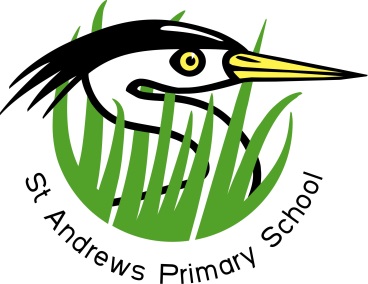 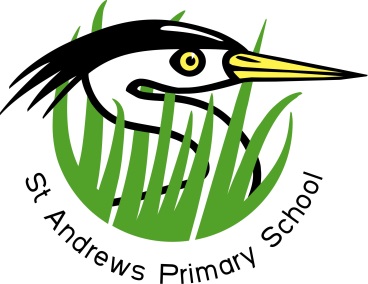 March 2017Dear Parents and Carers,Capital ProjectOur Capital Project, to allocate an additional £2.3 million to the already agreed £995k for our school extension, has today been agreed by the Orkney Islands Council Policy and Resources Committee. We are very grateful to our Councillors, especially those who voiced their support for our school at the meeting today, and to our Parent Council and members of our local community who wrote letters to the OIC in support of the project. Well done to our pupils who also wrote letters to our Councillors and made a video showing why they need more space.
We will keep you informed of the process and next steps going forward.World Book DayWe will celebrate World Book Day here at the school on Thursday. Children are asked to bring in their favourite book to share with others in class. Staff members shall also be taking their favourite childhood book in to share. There will be a range of activities relating to reading happening throughout the day.Musical Variety ShowThe P4-7 Easter concert will be on Wednesday 22nd March. In a change to recent years, rather than a musical production, the children will perform a musical variety show with special guests from our local community; The Chair, Bill Robertson, Kenny Ritch (Senior), James Henry and St Andrews Singers (staff, parents and friends) will perform along with the children.There will be two short concerts; one from 6 – 7pm and the next from 7.45 – 8.45pm. Tickets will be available from the school office from Monday, 6th March costing £3 and £5. We are looking forward to the new format! In future, we plan to have a large musical production bi-annually at Easter time. Parents’ EveningParents’ evenings will be on Tuesday 28th and Wednesday 29th March. We will be displaying ‘Jigsaw’, a health and wellbeing resource that we have been trialling here at the school since October, and a member of staff will be available to answer any questions you may have about it.  There will also be a Scholastic book fair where you will be able to purchase books and small items of stationery.  DATES FOR YOUR DIARYThursday 2nd March 2017	World Book DayWednesday 22nd March 2017	P4-7 Easter Variety Show  Friday 24th March 2017	Comic Relief Tuesday 28th March 2017 	Parents’ EveningWednesday 29th March 2017 	Parents’ EveningFriday 31st March 2017 	Last day of term 3Tuesday 18th April 2017 	First day of term 4Monday 1st May 2017 	May Day holidayFriday 19th May 2017 	In-service day (school closed to pupils)19-23rd June		P7 Lagganlia TripTuesday 4th July 2076 	Last day of term 4If you have any concerns or queries, please do not hesitate to contact me.Kind RegardsMark TaylorHead TeacherSt Andrews Primary SchoolSt Andrews, Orkney KW17 2QGTel: (01856) 861256  Fax: (01856) 861421
website: www.st-andrews.orkney.sch.ukemail: admin.standrews@glow.orkneyschools.org.uk